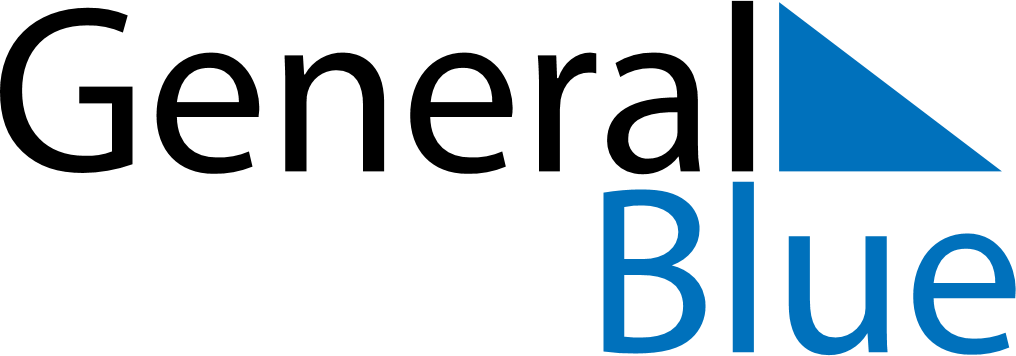 Weekly CalendarNovember 26, 2023 - December 2, 2023Weekly CalendarNovember 26, 2023 - December 2, 2023SundayNov 26SundayNov 26MondayNov 27TuesdayNov 28TuesdayNov 28WednesdayNov 29ThursdayNov 30ThursdayNov 30FridayDec 01SaturdayDec 02SaturdayDec 02My Notes